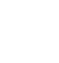 НОВООДЕСЬКА МІСЬКА РАДАМИКОЛАЇВСЬКОЇ ОБЛАСТІР І Ш Е Н Н ЯКеруючись пунктом 34 частини 1 статті 26 Закону України «Про місцеве самоврядування в Україні», відповідно статей 12, 791, 122, 123, 124,                              п. 2 ст. 134, 186 Земельного кодексу України, Закону України «Про землеустрій», Закону України «Про грошову оцінку земель», розглянувши клопотання довіреної особи ТОВ «УКРТАУЕР» про надання дозволу на розробку проекту землеустрою щодо відведення земельної ділянки для будівництва та експлуатації споруди електрозв’язку – вежі, розташованої на території Новоодеської міської ради Миколаївського району Миколаївської області, для подальшого надання земельної ділянки в оренду, міська рада В И Р І Ш И Л А : 1. Надати дозвіл ТОВ «УКРТАУЕР» (код ЄДРПОУ 36273480) на розробку проекту землеустрою щодо відведення земельної ділянки в оренду строком на 10 років орієнтовною площею 0,0200 га для будівництва та експлуатації споруди електрозв’язку – вежі із земель комунальної власності, розташованої в межах території Новоодеської міської ради (за межами населеного пункту м. Нова Одеса) Миколаївського району Миколаївської області.2. Рекомендувати ТОВ «УКРТАУЕР» замовити проект землеустрою щодо відведення земельної ділянки у суб'єкта господарювання, який має ліцензію на проведення робіт із землеустрою згідно із законом.3. Рекомендувати ТОВ «УКРТАУЕР» замовити технічну документацію з нормативної грошової оцінки земельної ділянки в землевпорядній організації, яка має ліцензію на проведення робіт із оцінки земель.4. Розроблені та погоджені у встановленому законодавством порядку проект землеустрою та технічну документацію з нормативної грошової оцінки земельної ділянки подати на розгляд та затвердження сесії Новоодеської міської ради.5. Контроль за виконання цього рішення покласти на постійну комісію  міської ради з питань аграрно-промислового розвитку та екології.Міський голова						Олександр ПОЛЯКОВВід 13.10.2023 р. № 28м. Нова Одеса         XХVІІІ позачергова сесія восьмого скликанняПро надання дозволу ТОВ «УКРТАУЕР» на розробку проекту землеустрою щодо відведення  земельної ділянки в оренду для будівництва та експлуатації споруди електрозв’язку - вежі